ΠΑΡΟΥΣΙΑΣΗ ΔΡΑΣΕΩΝ 2017-2018 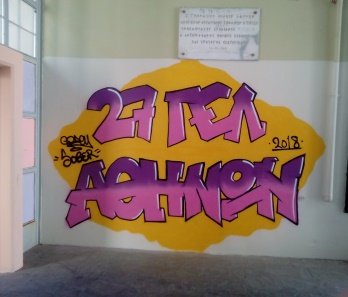 ΤΟΥ 27ΟΥ ΓΕΛ ΑΘΗΝΩΝ.                              ΠΡΟΓΡΑΜΜΑΕθελοντισμός- Κοινωνία- ΣχολείοEtwinning. You are the picture.Ταξίδι στη ΜαδρίτηΦωτογραφικές Διαδρομές‘Ο Πόλεμος μέσα από τη Τέχνη’. Εργασία του Α3Ημερίδα ΦιλοσοφίαςΗ Δίκη του Θηραμένη. Θεατρικό Δρώμενο. Α1Ο Μονόλογος ‘To be or not to be’του Άμλετ. Β4Dancing to Connect. Διάφορες δράσεις.